Fiche d’autoévaluation des référentiels d’établissement 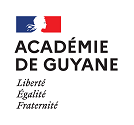 Certification Bac PRO CA2 Etablissement :APSA support : Les concepteurs du référentiel doivent cocher les cases correspondant à chaque critère d’évaluation.ATTENTION si un seul item est invalidé, cela rend le référentiel non conforme et vous engage à modifier votre proposition avant de la retourner à jeremy.puaux@ac-guyane.fr  et cecile.Chauffour@ac-guyane.fr pour avis final. *Insérer le tableau de répartition des points dans les degrés de maîtrise des 2 AFLP de la situation d’évaluation 2 (retenus par l’enseignant) selon le choix de l’élève quant aux poids relatifs des 2 AFLP dans la note (4-4/6-2/2-6)Concepteurs valident les attendusPrincipe d’élaboration de l’épreuvePossibilité de choisir un itinéraire adapté/ à son niveauPossibilité de choisir un itinéraire adapté/ à son niveauOUI         NON Principe d’élaboration de l’épreuveChoix possibles de niveau de difficulté ou de complexité de l’itinéraireChoix possibles de niveau de difficulté ou de complexité de l’itinéraireOUI         NON Principe d’élaboration de l’épreuveDéfinition d’une distance ou d’une durée de l’épreuveDéfinition d’une distance ou d’une durée de l’épreuveOUI         NON Principe d’élaboration de l’épreuvePrésence d’éléments variés d’incertitude en milieu connuPrésence d’éléments variés d’incertitude en milieu connuOUI         NON Principe d’élaboration de l’épreuveIntégration des éléments et des conditions nécessaires à un engagement sécurisé dans la pratiqueIntégration des éléments et des conditions nécessaires à un engagement sécurisé dans la pratiqueOUI         NON Principe d’élaboration de l’épreuvePrésence et définition des formes d’aidePrésence et définition des formes d’aideOUI         NON Principe d’élaboration de l’épreuveNotation individuelleNotation individuelleOUI         NON Principe d’élaboration de l’épreuvePrise en compte de la différence filles-garçons dans l’évaluationPrise en compte de la différence filles-garçons dans l’évaluationOUI         NON Evaluation de 4 AFLP : 2 sont obligatoires (AFLP1 et 2) et 2 retenus par l’enseignant parmi les AFLP 3,4,5,6 mais il peut y en avoir plus de 2Evaluation de 4 AFLP : 2 sont obligatoires (AFLP1 et 2) et 2 retenus par l’enseignant parmi les AFLP 3,4,5,6 mais il peut y en avoir plus de 2Evaluation de 4 AFLP : 2 sont obligatoires (AFLP1 et 2) et 2 retenus par l’enseignant parmi les AFLP 3,4,5,6 mais il peut y en avoir plus de 2OUI         NON Présence des 4 niveaux de maîtrise pour chaque AFLPPrésence des 4 niveaux de maîtrise pour chaque AFLPPrésence des 4 niveaux de maîtrise pour chaque AFLPOUI         NON Les AFLP ne sont ni modifiés ni reformulésLes AFLP ne sont ni modifiés ni reformulésLes AFLP ne sont ni modifiés ni reformulésOUI         NON Le passage du degré 2 au degré 3 permet l’attribution de la moitié des points dévolus à l’AFLP (la moyenne se situe au début du degré 3)Le passage du degré 2 au degré 3 permet l’attribution de la moitié des points dévolus à l’AFLP (la moyenne se situe au début du degré 3)Le passage du degré 2 au degré 3 permet l’attribution de la moitié des points dévolus à l’AFLP (la moyenne se situe au début du degré 3)OUI         NON Situation d’évaluation 1 notée sur 12 pointsSituation d’évaluation 1 notée sur 12 pointsSituation d’évaluation 1 notée sur 12 pointsSituation d’évaluation 1 notée sur 12 pointsPrincipe de construction de la noteAFL1Noté /7 pointsOUI         NON Principe de construction de la noteAFL1Le coefficient de choix de difficulté /complexité de l’itinéraire pour ajuster la note dans le degré de maîtriseOUI         NON Principe de construction de la noteAFLP 2Noté /5 pointsOUI         NON Situation d’évaluation 2 notée sur 8 pointsSituation d’évaluation 2 notée sur 8 pointsSituation d’évaluation 2 notée sur 8 pointsSituation d’évaluation 2 notée sur 8 pointsPrincipe de construction de la note2 AFLP parmi AFLP 3, 4, 5 et 6Au minimum 2 AFLP proposés à l’évaluationOUI         NON Principe de construction de la note2 AFLP parmi AFLP 3, 4, 5 et 6Spécifier les attendus pour au moins deux rôles sociauxOUI         NON Principe de construction de la note2 AFLP parmi AFLP 3, 4, 5 et 6Les choix possibles pour le candidat sont indiqués : poids relatifs des 2 AFLP dans l’évaluation (4-4/6-2/2-6)*OUI         NON 